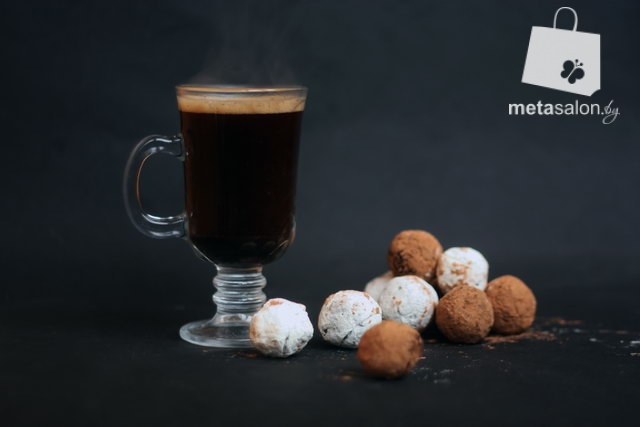  Ингредиенты:150 г фиников60 г жаренного арахиса30 г чернослива10 г семян кунжутасухое обезжиренное молоко и какао (кэроб) для обсыпкиСпособ приготовление:Замочить финики и чернослив в горячей воде на 10-15 минут. Сложить в чашу блендера (блендер должен быть достаточно мощным) отжатые от воды финики, чернослив и арахис. Смолоть до однородного состояния. Добавить семена кунжута и перемешать смесь. Брать часть смеси размером с грецкий орех и скатывать в ладонях в шарик. Чтобы руки не липли периодически смачивать их водой. Далее полученный шарики обвалять в сухом молоке либо в какао. 